melléklet  NövénykártyákEhetőMérgezőMedvehagymaMájusi gyöngyvirág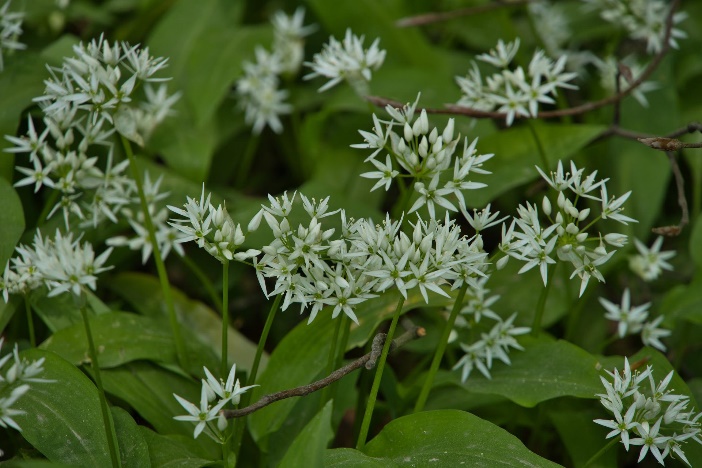 Forrás: Pixabay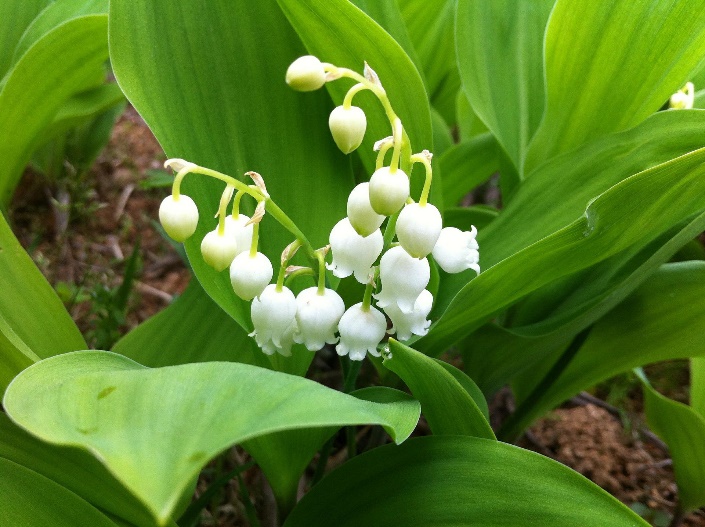 Forrás: PixabayGumós barabolyFoltos bürök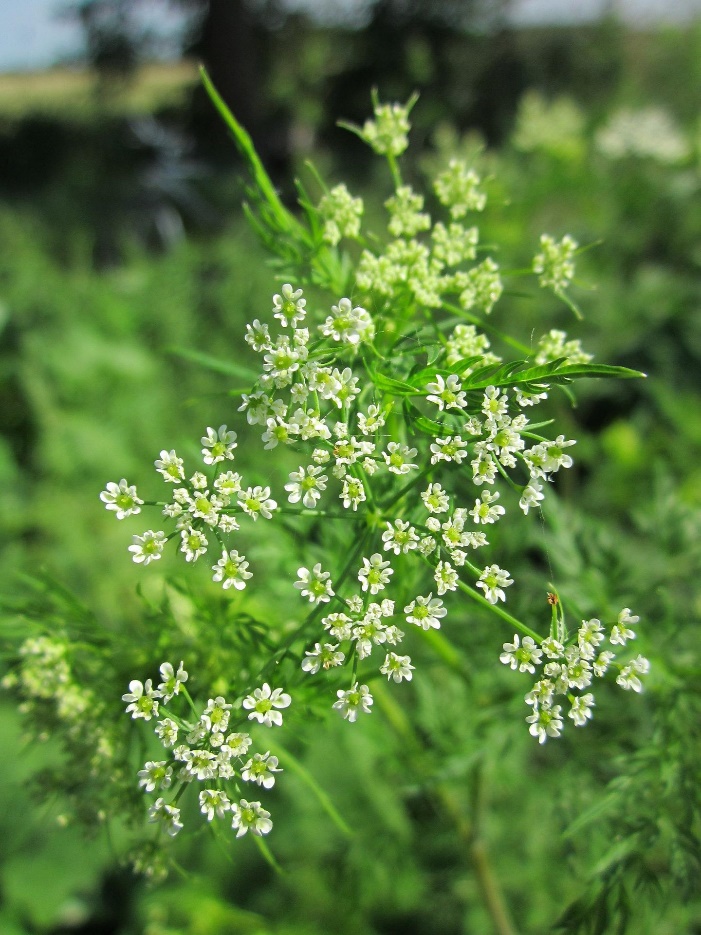 Forrás: Pixabay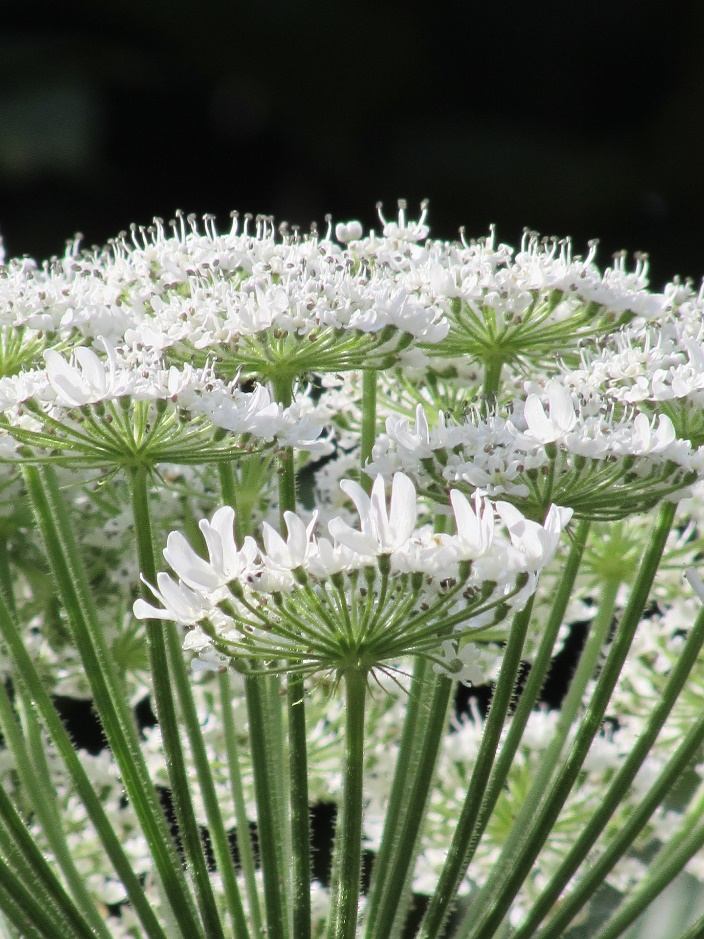 Forrás: PixabayFekete bodza Gyalogbodza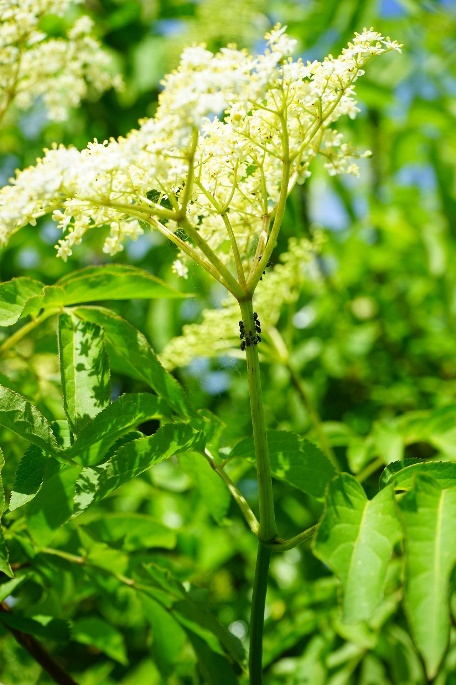 Forrás: Pixabay  Forrás: Pixabay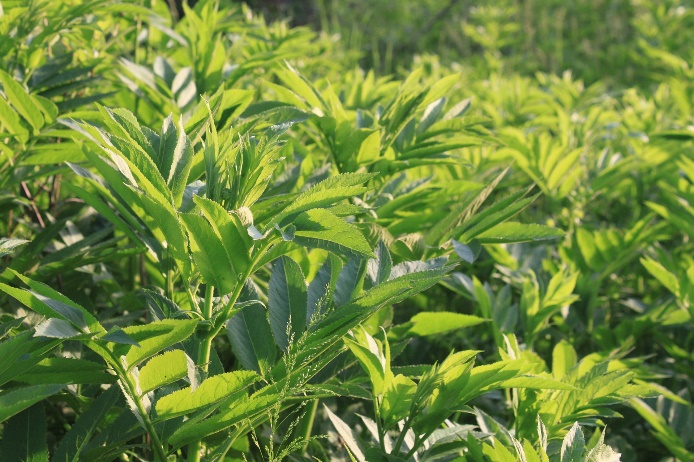 Húsos som EbszőlőcsucsorForrás: Pixabay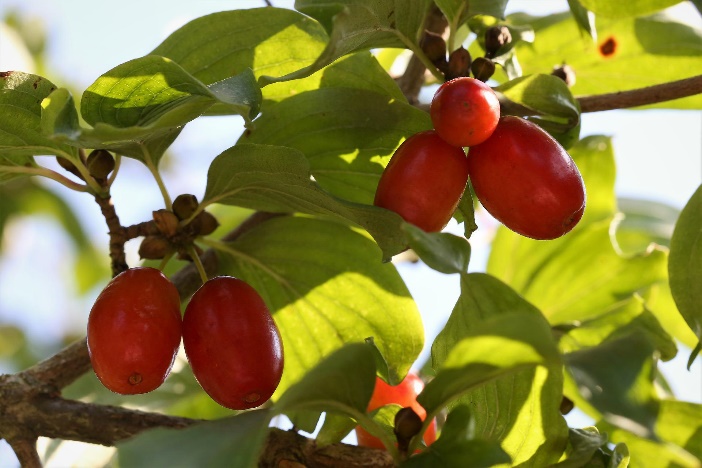 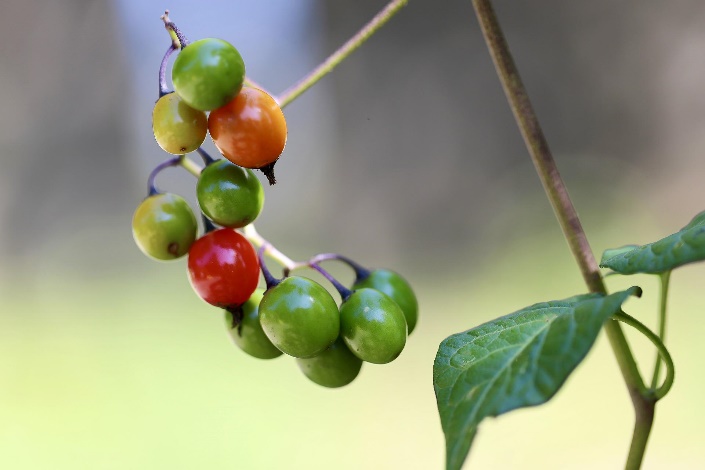 Forrás: PixabayÁfonya Nehézszagú boróka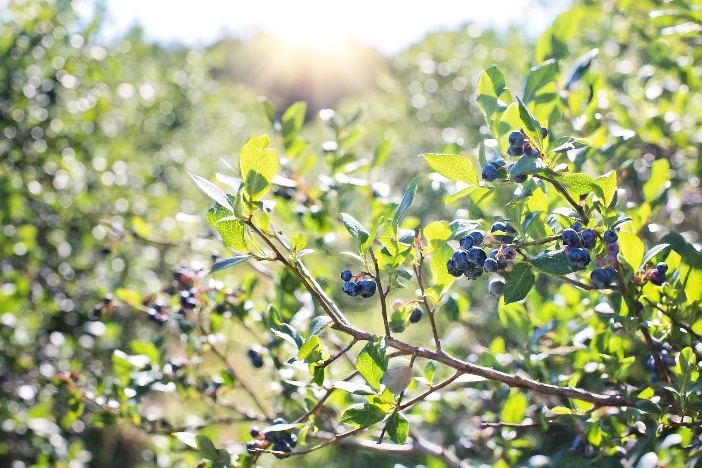 Forrás: Pixabay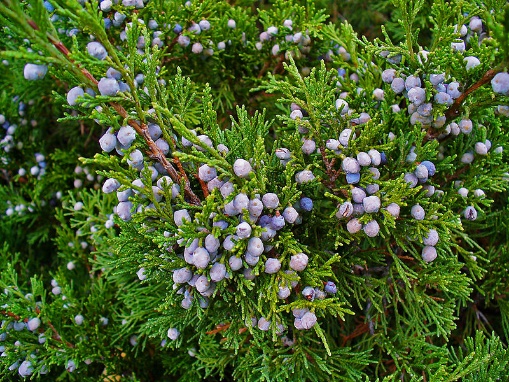 Forrás: WikipédiaOrvosi zsálya Kankalin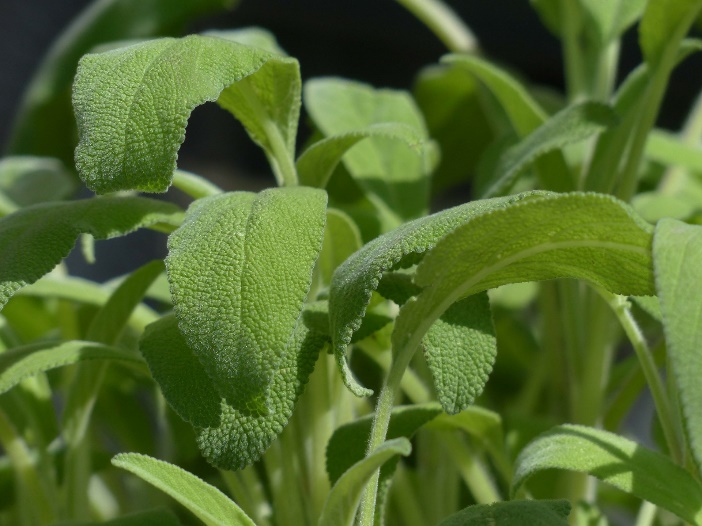 Forrás: Pixabay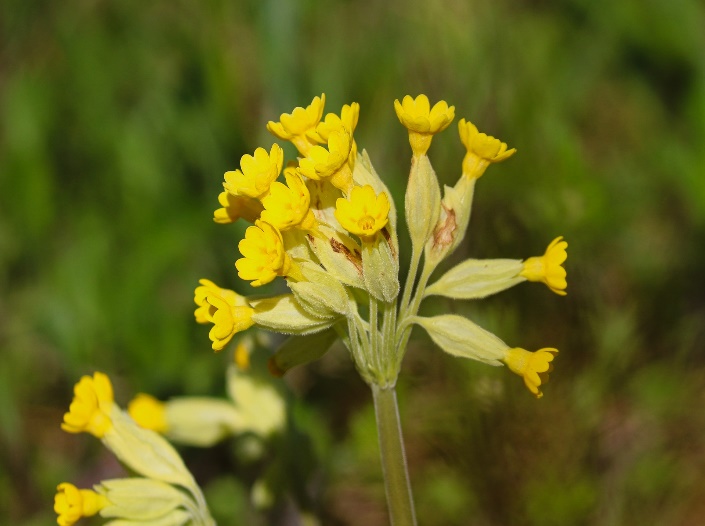 Forrás: PixabayPetrezselyem Foltos bürökForrás: Pixabay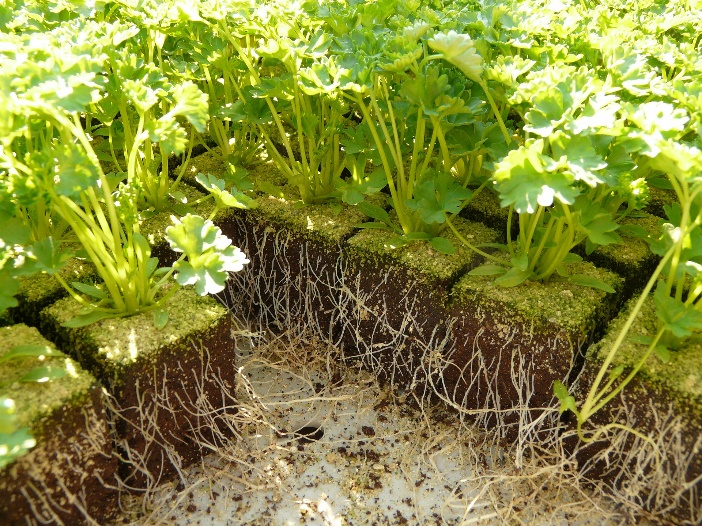 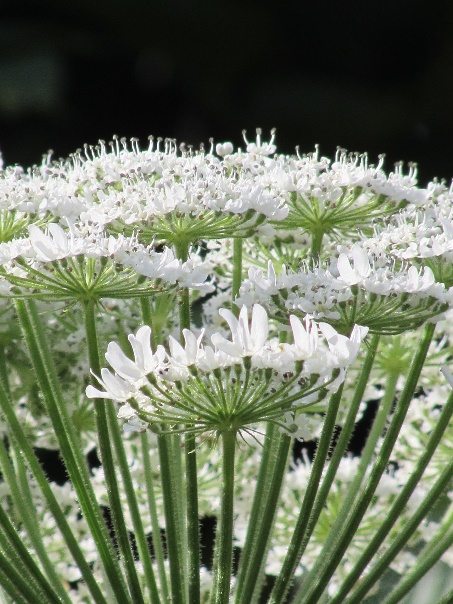 Forrás: PixabayFehér akác Lilaakác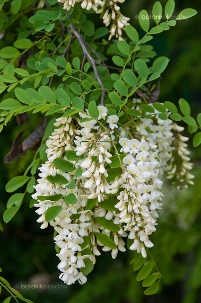 Forrás: Pixabay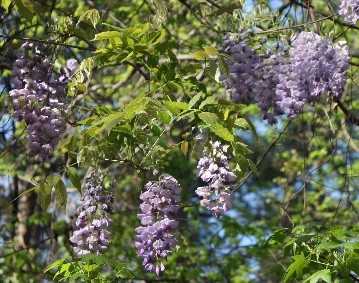 Forrás: PixabayRozmaringTőzegrozmaring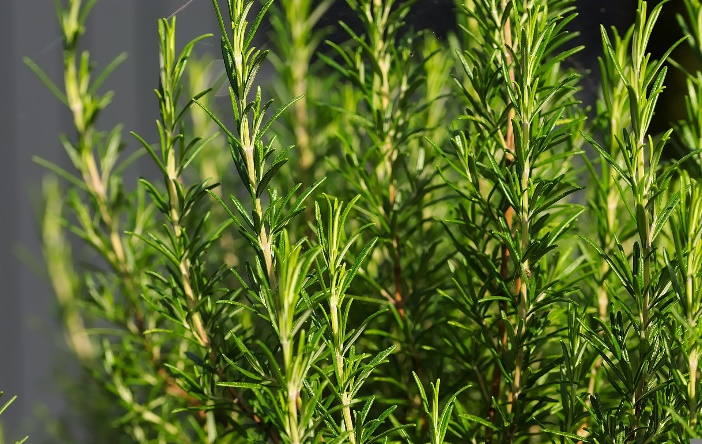 Forrás: Pixabay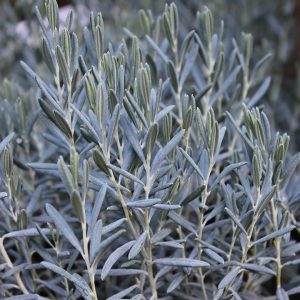 Forrás: PixabayGyermekláncfűKutyatejfélék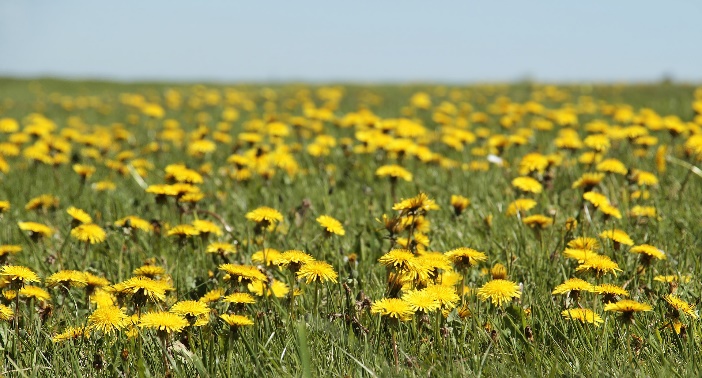 Forrás: Pixabay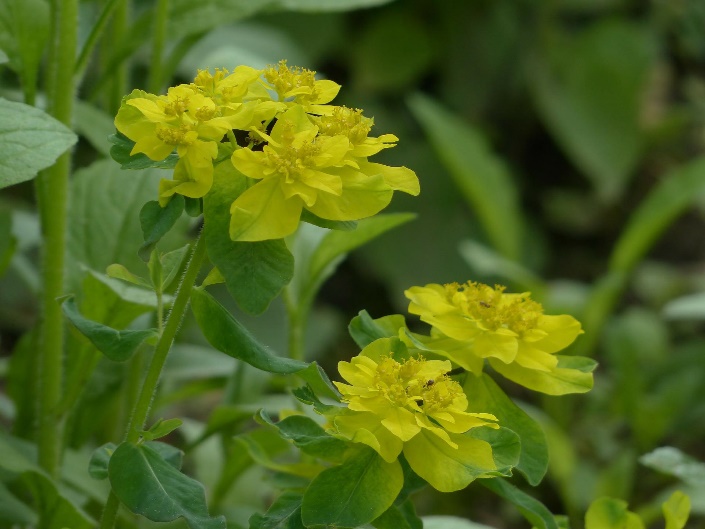 Forrás: PixabayFekete bodzaNadragulya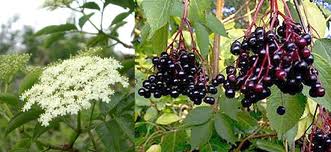 Forrás: Pixabay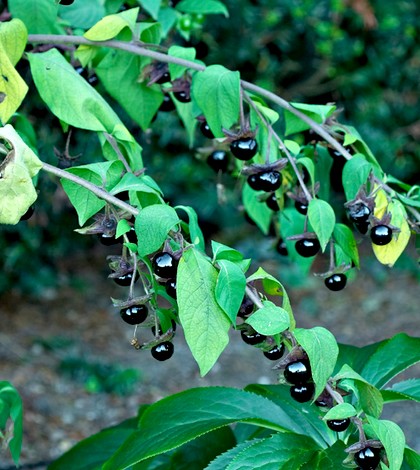 Forrás: PixabayPetrezselyemGyilkos csomorikaForrás: Pixabay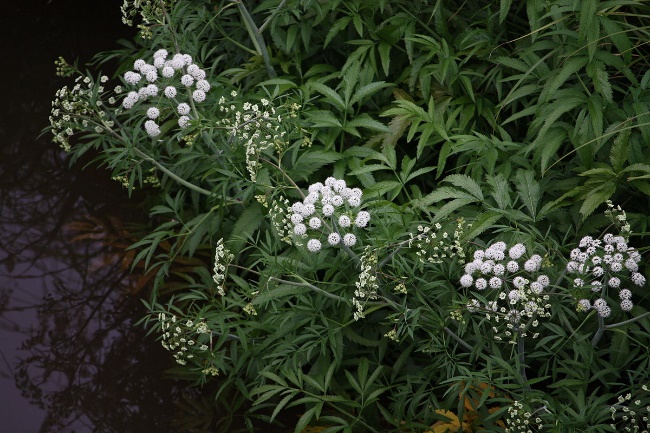 Forrás: PixabayHúsos som PirítógyökérForrás: Pixabay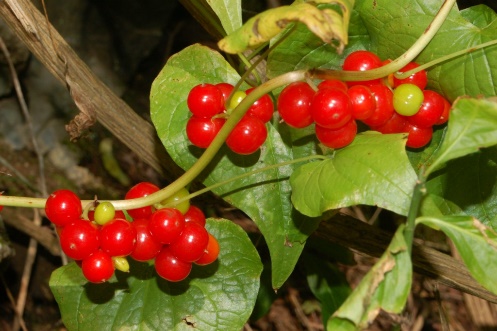 Forrás: Wikibooks.orgPetrezselyemKaukázusi medvetalpForrás: Pixabay 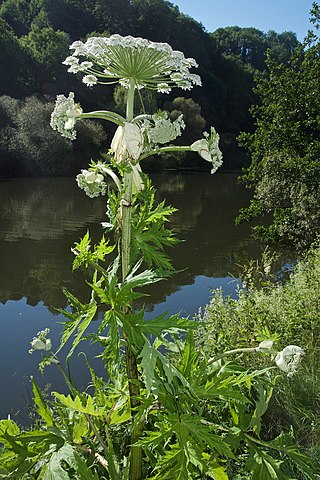 Forrás: Wikipedia